LASHBURN MINOR HOCKEY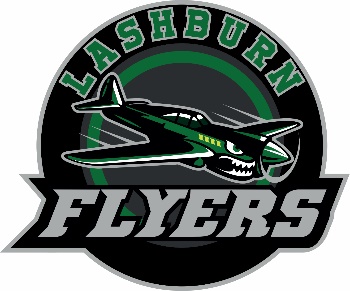 2023-2024 COACHING APPLICATION CONTACT INFORMATIONCONTACT INFORMATIONCONTACT INFORMATIONCONTACT INFORMATIONCONTACT INFORMATIONCONTACT INFORMATIONName:Name:Address:Address:Address:Phone:Phone:Mobile:Email:Involvement with which Division for Upcoming Season (please circle)Involvement with which Division for Upcoming Season (please circle)Involvement with which Division for Upcoming Season (please circle)Involvement with which Division for Upcoming Season (please circle)Involvement with which Division for Upcoming Season (please circle)Involvement with which Division for Upcoming Season (please circle)Involvement with which Division for Upcoming Season (please circle)Involvement with which Division for Upcoming Season (please circle)Pre-U7U7U9U11U13U15U18COACH/TRAINER CERTIFICATION (please fill out all certificates you currently hold)COACH/TRAINER CERTIFICATION (please fill out all certificates you currently hold)COACH/TRAINER CERTIFICATION (please fill out all certificates you currently hold)COACH/TRAINER CERTIFICATION (please fill out all certificates you currently hold)Certification√  checkYear AttainedIntend to CompleteCoach 1 – IntroCoach 2Respect in SportChecking Certification (Checking Skills 1 required U15 & U18)Goaltending 1Hockey Canada Safety Program 1 (HCSP 1 or HU Safety)Concussion ProtocolCriminal Record CheckHockey Univ: Planning a safe return to hockeyOther:Other:Other:Other:Are you willing to take additional Hockey Canada Training/Certification programs?  YES  NOAre you willing to take additional Hockey Canada Training/Certification programs?  YES  NOAre you willing to take additional Hockey Canada Training/Certification programs?  YES  NOAre you willing to take additional Hockey Canada Training/Certification programs?  YES  NOPlease note that Head Coaches are responsible to ensure that the team is properly certified. Check out Certification Requirements « Hockey Saskatchewan .Please note that Head Coaches are responsible to ensure that the team is properly certified. Check out Certification Requirements « Hockey Saskatchewan .Please note that Head Coaches are responsible to ensure that the team is properly certified. Check out Certification Requirements « Hockey Saskatchewan .Please note that Head Coaches are responsible to ensure that the team is properly certified. Check out Certification Requirements « Hockey Saskatchewan .EXPERIENCE:EXPERIENCE:EXPERIENCE:Season 20___/___Team:Position:Season 20___/___Team:Position:Season 20___/___Team:Position:Other Relevant Training:Other Relevant Training:Other Relevant Training:Explain in general terms your Coaching Philosophy/Style and what you expect from players:What is your philosophy on ice time (for example your bench or benching as a form of discipline)?What is your attitude towards winning and losing?What are your strengths?What are your team initiatives, objectives and goals?Briefly summarize your proposed seasonal plan including how you use assistant coaches.What do you expect from parents?Additional comments.